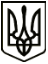 МЕНСЬКА МІСЬКА РАДАРОЗПОРЯДЖЕННЯ 01 вересня 2022 року	м.Мена	№ 271Про створення комісії з передачі  пожежного автомобіля в  господарське відання КП «Менакомунпослуга»  На виконання рішення двадцять другої сесії Менської міської ради восьмого скликання  від 29  серпня  2022  року №264   «Про прийняття в комунальну власність громади пожежного автомобіля, переданого в рамках міжнародної гуманітарної допомоги, та передачу його в господарське відання КП «Менакомунпослуга»:1. Затвердити склад комісії по передачі майна в  господарське відання Комунального підприємства «Менакомунпослуга» Менської міської ради у наступному складі:Голова комісії:НЕБЕРА Олег Леонідович – перший заступник міського голови.Члени комісії:  ЄКИМЕНКО Ірина Валеріївна – головний спеціаліст відділу житлово-комунального господарства, енергоефективності та комунального майна Менської міської ради; МАНЖУЛА Олександр Васильович –  директор КП «Менакомунпослуга»;МАРЦЕВА Тетяна Іванівна – заступник начальника юридичного відділу Менської міської ради;	МЕКЕНЧЕНКО Віра Володимирівна  – головний спеціаліст відділу бухгалтерського обліку та звітності Менської міської ради;	ФЕСЮН Олег Олександрович – головний інженер КП «Менакомунпослуга».          2. Контроль за виконанням даного розпорядження залишаю за собою. Секретар ради 	                                                                Юрій СТАЛЬНИЧЕНКО